РеквизитлариPrimary tabsКўриниш(active tab)ЎзгартиришTrackТаржималар20.11.2019 - 10:00.Самарқард шаҳар  ҳокимлигиМанзил: А.Жомий 59-уйТелефон : (8366) 233 24 96Иш тартиби:Иш вақти: 9:00-18:00
Тушлик: 13:00-14:00
Дам олиш кунлари: шанба ва якшанбаКўрилганлиги: 3054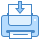 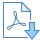 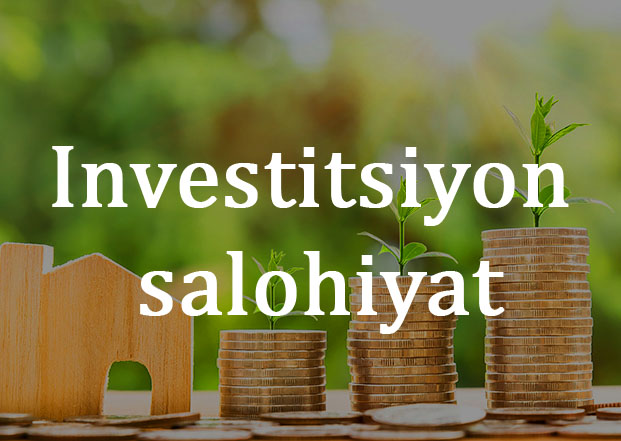 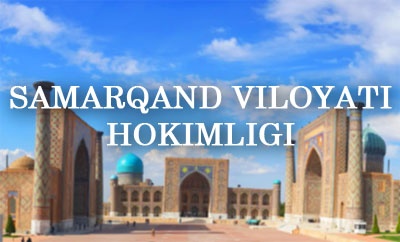 